JURNALPEMBELAJARAN MEMBACA PEMAHAMAN DENGAN MENGGUNAKAN MODEL DISCOVERY LEARNING DAN DAMPAKNYA TERHADAP PENINGKATAN BERPIKIR KRITISPADA SISWA KELAS XII  SMK AL FALAH DAGO BANDUNG(TAHUN PEMBELAJARAN 2017-2018)Oleh RINA RAHMAWATINPM 158090003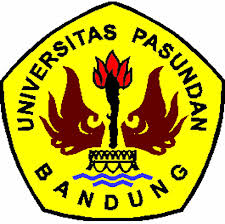 PROGRAM PASCASARJANAMAGISTER PENDIDIKAN BAHASA DAN SASTRA INDONESIAUNIVERSITAS PASUNDAN BANDUNGDESEMBER 2017ABSTRAKRahmawati, Rina. 2017. Pembelajaran Membaca Pemahaman dengan Menggunakan Model Discovery Learning dan Dampaknya terhadap Peningkatan Berpikir Kritis pada Siswa Kelas XII SMK Al Falah Dago Bandung. Tesis, Program Studi Pendidikan Bahasa dan Sastra Indonesia, Program Pascasarjana Universitas Pasundan Bandung. Pembimbing: (I) Dr. H. Kunkun K. Harnadi, M.Pd,  (II) Dr. Iwan Dudy Gunawan, S.S., M.Pd.		Kata kunci: discovery learning, membaca pemahaman, dan berpikir kritisTesis ini membahas tentang prosedur pembelajaran membaca pemahaman teks berita dengan menggunakan model  discovery learning dengan komponen-komponennya. Serta membahasa dampak dari membaca pemahaman terhadap peningkatan berpikir kritis siswa. Tempat penelitian ini di SMK Al Falah Dago Bandung. Metode yang digunakan dalam penelitian ini yaitu mixed methods. Dengan  menggunakan model sequential exploratory. Teknik pengumpulan data menggunakan observasi dan angket untuk menganalisis secara kualitatif. Teknik tes digunakan untuk menganalisis data secara kuantitatif. Hasil dari penelitian ini adalah  sebagai berikut: model pembelajaran discovery learning mempunyai manfaat yang besar dalam kegiatan pembelajaran. Proses pembelajaran dapat meningkatkan keaktifan siswa di kelas dan berpengaruh positif pada kualitas komunikasi antara guru dan siswa maupun siswa dengan siswa. Model discovery learning memudahkan guru mengelola proses pembelajaran, siswa cenderung aktif, saling berdiskusi, bertanya pada teman dan guru, berbagi kemampuan, saling memberi masukan, bekerjasama, dan saling berpikir kritis untuk menyelesaikan tugas-tugas siswa. Model discovery learning sangat baik dan sudah sangat sesuai dilakukan pada pembelajaran  membaca pemahaman dengan materi teks berita.  Komponen-komponen pembelajaran yang digunakan dapat menciptakan pembelajaran kondusif, aman, lancar, dan kooperatif. Keberhasilan model discovery learning dibuktikan dengan hasil postes yang diperoleh siswa. Berdasarkan pengujian hipotesis yang telah dilakukan terdapat peningkatan kemampuan membaca pemahaman dan peningkatan kemampuan berpikir kritis siswa. Peningkatan kemampuan membaca pemahaman tidak mempunyai pengaruh yang siginifikan terhadap berpikir kritis siswa kelas XII SMK AL Falah Dago Bandung.. ABSTRACTRahmawati, Rina.2017. Pembelajaran Membaca Pemahaman dengan Menggunakan Model Discovery Learning dan Dampaknya terhadap Peningkatan Berpikir Kritis pada Siswa Kelas XII SMK Al Falah Dago Bandung. Tesis, Program Studi Pendidikan Bahasa dan Sastra Indonesia, Program Pascasarjana Universitas Pasundan Bandung. Pembimbing: (I)Dr. H. Kunkun K. Harnadi, M.Pd,  (II) Dr. Iwan Dudy Gunawan, S.S., M.Pd.		Keywords: discovery learning, reading comprehension, dan critical thinking.This thesis discusses about the learning procedure of reading comprehension of news text by using discovery learning model with its components. As well as discuss the impact of reading comprehension on improving students' critical thinking. The place of this research is in SMK Al Falah Dago Bandung. 	The method used in this research is mixed methods. By using sequential exploratory model. Data collection techniques used observations and questionnaires to analyze qualitatively. The test technique is used to analyze the data quantitatively. The results of this study are as follows: learning discovery learning model has great benefits in learning activities. The learning process can increase students' activity in the classroom and have a positive effect on the quality of communication between teachers and students and students with students. Discovery learning model allows teachers to manage the learning process, students tend to be active, discuss each other, ask friends and teachers, share skills, give inputs, cooperate, and think critically each other to complete student tasks. Discovery learning model is very good and is very suitable to be done on learning reading comprehension with news text material.The learning components used can create conducive, safe, smooth, and cooperative learning. The success of the discovery learning model is evidenced by the results of postes obtained by the students. Based on the hypothesis testing that has been done there is an increase in the ability to read understanding and improvement of students' critical thinking skills. Improving the ability to read comprehension does not have a significant influence on critical thinking of students of class XII SMK AL Falah Dago Bandung.